\\\\Course Assessment Tasks may be modified as per the discretion of the course teacher based on classroom needs.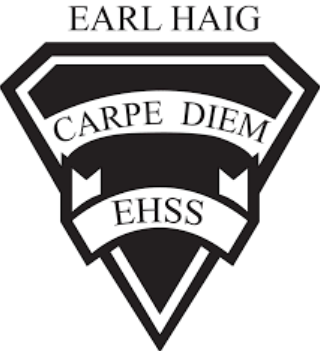 Course Outline and Evaluation SummaryCourse Code: ADA1O1                                                          Course Outline and Evaluation SummaryCourse Code: ADA1O1                                                          Title of Course: Grade 9 Drama Elective416-395-3210416-395-3210Department: Drama DepartmentCourse DescriptionThis course teaches basic theatre techniques such as: mime, tableau, voice, improvisation, acting technique and scene study. You will also have an opportunity to meet a variety of students and collaborate with them on small and large group projects. You will develop confidence presenting in front of a group as well as learning how to work in teams, how to articulate and present yourself and to develop self- esteem and confidence.Course EvaluationCourse evaluations incorporate one or more of the achievement categories (KICA). A brief description of each category can be found here. The final grade is calculated using the weighted percentages below.Course EvaluationCourse evaluations incorporate one or more of the achievement categories (KICA). A brief description of each category can be found here. The final grade is calculated using the weighted percentages below.Course EvaluationCourse evaluations incorporate one or more of the achievement categories (KICA). A brief description of each category can be found here. The final grade is calculated using the weighted percentages below.Course EvaluationCourse evaluations incorporate one or more of the achievement categories (KICA). A brief description of each category can be found here. The final grade is calculated using the weighted percentages below.Course EvaluationCourse evaluations incorporate one or more of the achievement categories (KICA). A brief description of each category can be found here. The final grade is calculated using the weighted percentages below.Course EvaluationCourse evaluations incorporate one or more of the achievement categories (KICA). A brief description of each category can be found here. The final grade is calculated using the weighted percentages below.Term Work:A variety of tasks where you show your learning and have marks assigned using the Achievement Categories/StrandsA variety of tasks where you show your learning and have marks assigned using the Achievement Categories/StrandsSummativeEvaluation:Marked summative tasks which assess your learning on the entire courseMarked summative tasks which assess your learning on the entire course70%%Knowledge & Understanding30%%Culminating Task70%%Thinking & Inquiry30%%Culminating Task70%%Application30%%Final Exam 70%%Communication30%%Final Exam Learning SkillsLearning skills provide Information to help students understand what skills, habits & behaviors are needed to work on to be successful. These are not connected with any numerical mark. A brief description of each skill can be found here. Responsibility, Organization, Independent Work, Collaboration, Initiative and Self-RegulationE – Excellent    G – Good    S – Satisfactory    N – Needs ImprovementRequired Materials: Any educational resource required for this course will be provided by the school. It is the student’s responsibility to come to class with these materials. School/Departmental/Classroom ExpectationsAttendance: The student is expected to attend class on time. Parents/guardians will be contacted if lates/attendance becomes an issue/hindrance. If the student knows about an absence in advance, they should contact the teacher.Plagiarism/Cheating: A mark of 0 will be assigned for any work submitted that does not belong to the student. A mark of 0 will be assigned to a student who was found to have cheated. Parents/guardians will be informed.Missed Work: If a student is absent from class, (e.g. illness, sports team) it is their responsibility to find out what they have missed and to catch up. The student is responsible for completing all of the work that was missed due to an absence. If a student misses an assignment or test without a legitimate explanation and documentation, marks up to and including the full value of the evaluation may be deducted. Make-up tests must be arranged to be written.Late Work: Late work may result in a deduction of marks up to and including the full value of the evaluation.Department Information: Because of the collaborative and experiential nature of drama, any and all absences negatively impact the student, other group members, the rehearsal process and performance outcomes. Student absences therefore, must be documented with a signed note from the parent or physician when it is a performance day. The onus is on the student to make up for missed rehearsal time when it is possible to do so.Course Assessment TasksCourse Assessment TasksCourse Assessment TasksCourse Assessment TasksUnit/Topic/StrandBig IdeasMajor Assignments / EvaluationsEstimated DurationUnit 1: FOUNDATIONSGetting to know you, warmups, ensemble building, theatre basics/areas of the stage, elements of tableaux, tableaux performance, reflection  responsible practicesTableaux PerformanceReflection/Observation-SpokenReflection-WrittenResponsible Practices-ongoing assessment4 WeeksUnit 2: MimeIntroduction to mime technique, Guest Artist to work on mime elements,rehearsal-responsible practices, performance, observation/reflection Warm Up Technique PracticesMime PerformanceConcentration and Focus AssesmentResponsible Practices-ongoing assessment3 weeksUnit 3: Choral Speaking, Voice WorkStudents will be introduced to the spoken work through poetry and voice/over exploration. Diction exercises, breathing exercises, projection exercises and tongue twisters. Vocal Production Rehearsal  Assignment for Choral SpeakingVocal Technique Skill ApplicationResponsible Practices/Rehearsal to Performance-ongoing assessment3 WeeksUnit 4: ImprovisationImprovisational Theatre Unscripted scenes created by students based on  themes, Theatre Sports Games, Open Scene Work, Drama GamesBest Rehearsal Practices Best Performance Practices Journal Reflection-Written Self AssessmentPeer Assessment-Verbal-ongoingResponsible Practices-ongoing assessment4 WeeksUnit 5: Student AnthologyStudents will produce 10 minute plays based on a theme relevant to the students and their world. Students will create character biographies and each will be assigned a production role. Students will script their own play as a group using proper script formatting taught in class culminating in a classroom performance of a fully memorized piece. Character AnalysisDirector’s NotesProduction NotesScript CreationRehearsal EvaluationPerformance EvaluationWritten Assignment-Reflection or Text Analysis4 weeks